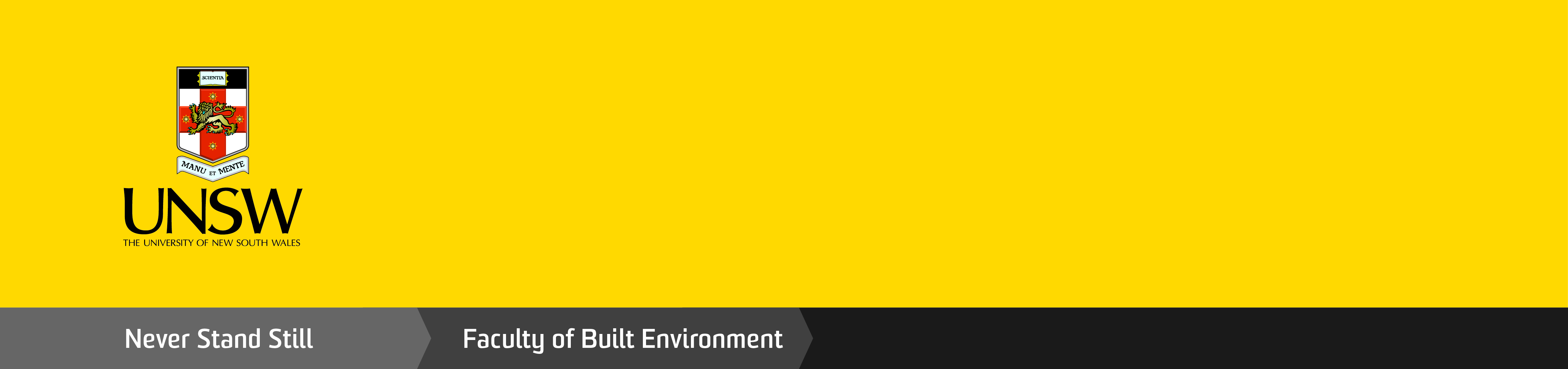 All forms and documentation should be sent to Dr Riza Sunindijo, Director of Postgraduate Research, Faculty of Built Environment, UNSW. Email: r.sunindijo@unsw.edu.auThe EOI will then be assessed by the Director of Postgraduate Research and Faculty’s Higher Degree Committee.

The maximum overall message size for the email account is 10 MB.  An EOI larger than 10 MB should be sent through multiple messages to the email address.  The title of your email message should be: EOI from (your name): (program).  e.g. EOI from Jane Smith: PhD in Architecture Part 1 of 3.Personal Details Personal Details Personal Details Personal Details Personal Details Personal Details Personal Details Personal Details Personal Details Personal Details Personal Details Personal Details Personal Details Personal Details Personal Details Personal Details Personal Details Personal Details Personal Details Personal Details Personal Details Personal Details Personal Details Personal Details Personal Details Family NameFamily NameFamily NameGiven NameGiven NameGiven NameGiven NameGiven NameGiven NameGiven NameEmail AddressEmail AddressEmail AddressAddressAddressAddressTelephone NumberTelephone NumberTelephone NumberCitizenshipCitizenshipCitizenshipLocalLocalLocalLocalLocalLocalLocalLocalInternationalInternationalInternationalPlease specify country of citizenshipPlease specify country of citizenshipPlease specify country of citizenshipPlease specify country of citizenshipPlease specify country of citizenshipPlease specify country of citizenshipPlease specify country of citizenshipPlease specify country of citizenshipPlease specify country of citizenshipPlease specify country of citizenshipPlease specify country of citizenshipGenderGenderGenderFemaleFemaleFemaleMaleMaleMaleMaleProposed EnrolmentProposed EnrolmentProposed EnrolmentProposed EnrolmentProposed EnrolmentProposed EnrolmentProposed EnrolmentProposed EnrolmentProposed EnrolmentProposed EnrolmentProposed EnrolmentProposed EnrolmentProposed EnrolmentProposed EnrolmentProposed EnrolmentProposed EnrolmentProposed EnrolmentProposed EnrolmentProposed EnrolmentProposed EnrolmentProposed EnrolmentProposed EnrolmentProposed EnrolmentProposed EnrolmentProposed EnrolmentApplying for:Applying for:PhD Practice-based PhD Masters by ResearchMaster of PhilosophyPhD Practice-based PhD Masters by ResearchMaster of PhilosophyPhD Practice-based PhD Masters by ResearchMaster of PhilosophyPhD Practice-based PhD Masters by ResearchMaster of PhilosophyPhD Practice-based PhD Masters by ResearchMaster of PhilosophyPhD Practice-based PhD Masters by ResearchMaster of PhilosophyPhD Practice-based PhD Masters by ResearchMaster of PhilosophyPhD Practice-based PhD Masters by ResearchMaster of PhilosophyPhD Practice-based PhD Masters by ResearchMaster of PhilosophyPhD Practice-based PhD Masters by ResearchMaster of PhilosophyPhD Practice-based PhD Masters by ResearchMaster of PhilosophyPhD Practice-based PhD Masters by ResearchMaster of PhilosophyPhD Practice-based PhD Masters by ResearchMaster of PhilosophyPhD Practice-based PhD Masters by ResearchMaster of PhilosophyPhD Practice-based PhD Masters by ResearchMaster of PhilosophyPhD Practice-based PhD Masters by ResearchMaster of PhilosophyPhD Practice-based PhD Masters by ResearchMaster of PhilosophyPhD Practice-based PhD Masters by ResearchMaster of PhilosophyPhD Practice-based PhD Masters by ResearchMaster of PhilosophyPhD Practice-based PhD Masters by ResearchMaster of PhilosophyPhD Practice-based PhD Masters by ResearchMaster of PhilosophyPhD Practice-based PhD Masters by ResearchMaster of PhilosophyField of proposed studyField of proposed studyField of proposed studyFor Example: Architecture, Computational Design, Construction Management and Property, Interior Architecture, Industrial Design, Landscape Architecture, Urban Planning, Design and Development, Sustainable Development.For Example: Architecture, Computational Design, Construction Management and Property, Interior Architecture, Industrial Design, Landscape Architecture, Urban Planning, Design and Development, Sustainable Development.For Example: Architecture, Computational Design, Construction Management and Property, Interior Architecture, Industrial Design, Landscape Architecture, Urban Planning, Design and Development, Sustainable Development.For Example: Architecture, Computational Design, Construction Management and Property, Interior Architecture, Industrial Design, Landscape Architecture, Urban Planning, Design and Development, Sustainable Development.For Example: Architecture, Computational Design, Construction Management and Property, Interior Architecture, Industrial Design, Landscape Architecture, Urban Planning, Design and Development, Sustainable Development.For Example: Architecture, Computational Design, Construction Management and Property, Interior Architecture, Industrial Design, Landscape Architecture, Urban Planning, Design and Development, Sustainable Development.For Example: Architecture, Computational Design, Construction Management and Property, Interior Architecture, Industrial Design, Landscape Architecture, Urban Planning, Design and Development, Sustainable Development.For Example: Architecture, Computational Design, Construction Management and Property, Interior Architecture, Industrial Design, Landscape Architecture, Urban Planning, Design and Development, Sustainable Development.For Example: Architecture, Computational Design, Construction Management and Property, Interior Architecture, Industrial Design, Landscape Architecture, Urban Planning, Design and Development, Sustainable Development.For Example: Architecture, Computational Design, Construction Management and Property, Interior Architecture, Industrial Design, Landscape Architecture, Urban Planning, Design and Development, Sustainable Development.For Example: Architecture, Computational Design, Construction Management and Property, Interior Architecture, Industrial Design, Landscape Architecture, Urban Planning, Design and Development, Sustainable Development.For Example: Architecture, Computational Design, Construction Management and Property, Interior Architecture, Industrial Design, Landscape Architecture, Urban Planning, Design and Development, Sustainable Development.For Example: Architecture, Computational Design, Construction Management and Property, Interior Architecture, Industrial Design, Landscape Architecture, Urban Planning, Design and Development, Sustainable Development.For Example: Architecture, Computational Design, Construction Management and Property, Interior Architecture, Industrial Design, Landscape Architecture, Urban Planning, Design and Development, Sustainable Development.For Example: Architecture, Computational Design, Construction Management and Property, Interior Architecture, Industrial Design, Landscape Architecture, Urban Planning, Design and Development, Sustainable Development.For Example: Architecture, Computational Design, Construction Management and Property, Interior Architecture, Industrial Design, Landscape Architecture, Urban Planning, Design and Development, Sustainable Development.For Example: Architecture, Computational Design, Construction Management and Property, Interior Architecture, Industrial Design, Landscape Architecture, Urban Planning, Design and Development, Sustainable Development.For Example: Architecture, Computational Design, Construction Management and Property, Interior Architecture, Industrial Design, Landscape Architecture, Urban Planning, Design and Development, Sustainable Development.For Example: Architecture, Computational Design, Construction Management and Property, Interior Architecture, Industrial Design, Landscape Architecture, Urban Planning, Design and Development, Sustainable Development.For Example: Architecture, Computational Design, Construction Management and Property, Interior Architecture, Industrial Design, Landscape Architecture, Urban Planning, Design and Development, Sustainable Development.For Example: Architecture, Computational Design, Construction Management and Property, Interior Architecture, Industrial Design, Landscape Architecture, Urban Planning, Design and Development, Sustainable Development.Commencing  Commencing  Commencing  e.g. Term 1 2019 
Research students may commence their enrolment at the beginning of Term 1 (early March), Term 2 (late June) or Term 3 (early October)e.g. Term 1 2019 
Research students may commence their enrolment at the beginning of Term 1 (early March), Term 2 (late June) or Term 3 (early October)e.g. Term 1 2019 
Research students may commence their enrolment at the beginning of Term 1 (early March), Term 2 (late June) or Term 3 (early October)e.g. Term 1 2019 
Research students may commence their enrolment at the beginning of Term 1 (early March), Term 2 (late June) or Term 3 (early October)e.g. Term 1 2019 
Research students may commence their enrolment at the beginning of Term 1 (early March), Term 2 (late June) or Term 3 (early October)e.g. Term 1 2019 
Research students may commence their enrolment at the beginning of Term 1 (early March), Term 2 (late June) or Term 3 (early October)e.g. Term 1 2019 
Research students may commence their enrolment at the beginning of Term 1 (early March), Term 2 (late June) or Term 3 (early October)e.g. Term 1 2019 
Research students may commence their enrolment at the beginning of Term 1 (early March), Term 2 (late June) or Term 3 (early October)e.g. Term 1 2019 
Research students may commence their enrolment at the beginning of Term 1 (early March), Term 2 (late June) or Term 3 (early October)e.g. Term 1 2019 
Research students may commence their enrolment at the beginning of Term 1 (early March), Term 2 (late June) or Term 3 (early October)Title of Research ProposalTitle of Research ProposalTitle of Research Proposal2.    Proposed Enrolment (continued)2.    Proposed Enrolment (continued)2.    Proposed Enrolment (continued)2.    Proposed Enrolment (continued)2.    Proposed Enrolment (continued)2.    Proposed Enrolment (continued)2.    Proposed Enrolment (continued)2.    Proposed Enrolment (continued)2.    Proposed Enrolment (continued)2.    Proposed Enrolment (continued)2.    Proposed Enrolment (continued)2.    Proposed Enrolment (continued)2.    Proposed Enrolment (continued)2.    Proposed Enrolment (continued)2.    Proposed Enrolment (continued)2.    Proposed Enrolment (continued)2.    Proposed Enrolment (continued)2.    Proposed Enrolment (continued)2.    Proposed Enrolment (continued)2.    Proposed Enrolment (continued)2.    Proposed Enrolment (continued)2.    Proposed Enrolment (continued)2.    Proposed Enrolment (continued)2.    Proposed Enrolment (continued)2.    Proposed Enrolment (continued)Requirement for Practice-based PhD applicantsONLYRequirement for Practice-based PhD applicantsONLYRequirement for Practice-based PhD applicantsONLYAs a PhD candidate you will be provided with a laptop and desk, located in one of the offices in the faculty designated as an “HDR Research Lab”. If you will require access to any additional resources for your research project, such as workshop facilities, you must attach a detailed list that has been signed off by your nominated supervisor.As a PhD candidate you will be provided with a laptop and desk, located in one of the offices in the faculty designated as an “HDR Research Lab”. If you will require access to any additional resources for your research project, such as workshop facilities, you must attach a detailed list that has been signed off by your nominated supervisor.As a PhD candidate you will be provided with a laptop and desk, located in one of the offices in the faculty designated as an “HDR Research Lab”. If you will require access to any additional resources for your research project, such as workshop facilities, you must attach a detailed list that has been signed off by your nominated supervisor.As a PhD candidate you will be provided with a laptop and desk, located in one of the offices in the faculty designated as an “HDR Research Lab”. If you will require access to any additional resources for your research project, such as workshop facilities, you must attach a detailed list that has been signed off by your nominated supervisor.As a PhD candidate you will be provided with a laptop and desk, located in one of the offices in the faculty designated as an “HDR Research Lab”. If you will require access to any additional resources for your research project, such as workshop facilities, you must attach a detailed list that has been signed off by your nominated supervisor.As a PhD candidate you will be provided with a laptop and desk, located in one of the offices in the faculty designated as an “HDR Research Lab”. If you will require access to any additional resources for your research project, such as workshop facilities, you must attach a detailed list that has been signed off by your nominated supervisor.As a PhD candidate you will be provided with a laptop and desk, located in one of the offices in the faculty designated as an “HDR Research Lab”. If you will require access to any additional resources for your research project, such as workshop facilities, you must attach a detailed list that has been signed off by your nominated supervisor.As a PhD candidate you will be provided with a laptop and desk, located in one of the offices in the faculty designated as an “HDR Research Lab”. If you will require access to any additional resources for your research project, such as workshop facilities, you must attach a detailed list that has been signed off by your nominated supervisor.As a PhD candidate you will be provided with a laptop and desk, located in one of the offices in the faculty designated as an “HDR Research Lab”. If you will require access to any additional resources for your research project, such as workshop facilities, you must attach a detailed list that has been signed off by your nominated supervisor.As a PhD candidate you will be provided with a laptop and desk, located in one of the offices in the faculty designated as an “HDR Research Lab”. If you will require access to any additional resources for your research project, such as workshop facilities, you must attach a detailed list that has been signed off by your nominated supervisor.As a PhD candidate you will be provided with a laptop and desk, located in one of the offices in the faculty designated as an “HDR Research Lab”. If you will require access to any additional resources for your research project, such as workshop facilities, you must attach a detailed list that has been signed off by your nominated supervisor.As a PhD candidate you will be provided with a laptop and desk, located in one of the offices in the faculty designated as an “HDR Research Lab”. If you will require access to any additional resources for your research project, such as workshop facilities, you must attach a detailed list that has been signed off by your nominated supervisor.As a PhD candidate you will be provided with a laptop and desk, located in one of the offices in the faculty designated as an “HDR Research Lab”. If you will require access to any additional resources for your research project, such as workshop facilities, you must attach a detailed list that has been signed off by your nominated supervisor.As a PhD candidate you will be provided with a laptop and desk, located in one of the offices in the faculty designated as an “HDR Research Lab”. If you will require access to any additional resources for your research project, such as workshop facilities, you must attach a detailed list that has been signed off by your nominated supervisor.As a PhD candidate you will be provided with a laptop and desk, located in one of the offices in the faculty designated as an “HDR Research Lab”. If you will require access to any additional resources for your research project, such as workshop facilities, you must attach a detailed list that has been signed off by your nominated supervisor.As a PhD candidate you will be provided with a laptop and desk, located in one of the offices in the faculty designated as an “HDR Research Lab”. If you will require access to any additional resources for your research project, such as workshop facilities, you must attach a detailed list that has been signed off by your nominated supervisor.As a PhD candidate you will be provided with a laptop and desk, located in one of the offices in the faculty designated as an “HDR Research Lab”. If you will require access to any additional resources for your research project, such as workshop facilities, you must attach a detailed list that has been signed off by your nominated supervisor.As a PhD candidate you will be provided with a laptop and desk, located in one of the offices in the faculty designated as an “HDR Research Lab”. If you will require access to any additional resources for your research project, such as workshop facilities, you must attach a detailed list that has been signed off by your nominated supervisor.As a PhD candidate you will be provided with a laptop and desk, located in one of the offices in the faculty designated as an “HDR Research Lab”. If you will require access to any additional resources for your research project, such as workshop facilities, you must attach a detailed list that has been signed off by your nominated supervisor.As a PhD candidate you will be provided with a laptop and desk, located in one of the offices in the faculty designated as an “HDR Research Lab”. If you will require access to any additional resources for your research project, such as workshop facilities, you must attach a detailed list that has been signed off by your nominated supervisor.As a PhD candidate you will be provided with a laptop and desk, located in one of the offices in the faculty designated as an “HDR Research Lab”. If you will require access to any additional resources for your research project, such as workshop facilities, you must attach a detailed list that has been signed off by your nominated supervisor.Name of proposed supervisor
(must be provided)Name of proposed supervisor
(must be provided)Name of proposed supervisor
(must be provided)Name of proposed joint or co-supervisorName of proposed joint or co-supervisorName of proposed joint or co-supervisorWhat contact have you had with your proposed supervisor/s? (Must attach proof of interest in supervising)What contact have you had with your proposed supervisor/s? (Must attach proof of interest in supervising)What contact have you had with your proposed supervisor/s? (Must attach proof of interest in supervising)Please describe your research background and experience e.g. research projects, dissertations, publications (150 words)Please describe your research background and experience e.g. research projects, dissertations, publications (150 words)Please describe your research background and experience e.g. research projects, dissertations, publications (150 words)Academic QualificationsAcademic QualificationsAcademic QualificationsAcademic QualificationsAcademic QualificationsAcademic QualificationsAcademic QualificationsAcademic QualificationsAcademic QualificationsAcademic QualificationsAcademic QualificationsAcademic QualificationsAcademic QualificationsAcademic QualificationsAcademic QualificationsAcademic QualificationsAcademic QualificationsAcademic QualificationsAcademic QualificationsAcademic QualificationsAcademic QualificationsAcademic QualificationsAcademic QualificationsAcademic QualificationsAcademic QualificationsDegree
e.g. B.Land ArchInstitution (enter country name)
e.g. Sichuan University, ChinaInstitution (enter country name)
e.g. Sichuan University, ChinaInstitution (enter country name)
e.g. Sichuan University, ChinaYears of EnrolmentYears of EnrolmentYears of EnrolmentYear/Month Graduated or Expected to Graduate
e.g. March 2014Year/Month Graduated or Expected to Graduate
e.g. March 2014Year/Month Graduated or Expected to Graduate
e.g. March 2014Year/Month Graduated or Expected to Graduate
e.g. March 2014Year/Month Graduated or Expected to Graduate
e.g. March 2014Year/Month Graduated or Expected to Graduate
e.g. March 2014GPA or Overall Average Grade
e.g. GPA 3.4/4, 
average 85%GPA or Overall Average Grade
e.g. GPA 3.4/4, 
average 85%Contains research component (research thesis/ project)?
Yes or NoContains research component (research thesis/ project)?
Yes or NoContains research component (research thesis/ project)?
Yes or NoContains research component (research thesis/ project)?
Yes or NoContains research component (research thesis/ project)?
Yes or NoMark for research thesis or project
e.g. 85% HDMark for research thesis or project
e.g. 85% HDNormal Full-time length of Degree
e.g. 4 yrsNormal Full-time length of Degree
e.g. 4 yrsNormal Full-time length of Degree
e.g. 4 yrsDegree
e.g. B.Land ArchInstitution (enter country name)
e.g. Sichuan University, ChinaInstitution (enter country name)
e.g. Sichuan University, ChinaInstitution (enter country name)
e.g. Sichuan University, ChinaFrom
e.g.2010To
e.g.2013To
e.g.2013Year/Month Graduated or Expected to Graduate
e.g. March 2014Year/Month Graduated or Expected to Graduate
e.g. March 2014Year/Month Graduated or Expected to Graduate
e.g. March 2014Year/Month Graduated or Expected to Graduate
e.g. March 2014Year/Month Graduated or Expected to Graduate
e.g. March 2014Year/Month Graduated or Expected to Graduate
e.g. March 2014GPA or Overall Average Grade
e.g. GPA 3.4/4, 
average 85%GPA or Overall Average Grade
e.g. GPA 3.4/4, 
average 85%Contains research component (research thesis/ project)?
Yes or NoContains research component (research thesis/ project)?
Yes or NoContains research component (research thesis/ project)?
Yes or NoContains research component (research thesis/ project)?
Yes or NoContains research component (research thesis/ project)?
Yes or NoMark for research thesis or project
e.g. 85% HDMark for research thesis or project
e.g. 85% HDAcademic Research RecordAcademic Research RecordAcademic Research RecordAcademic Research RecordAcademic Research RecordAcademic Research RecordAcademic Research RecordAcademic Research RecordAcademic Research RecordAcademic Research RecordAcademic Research RecordAcademic Research RecordAcademic Research RecordAcademic Research RecordAcademic Research RecordAcademic Research RecordAcademic Research RecordAcademic Research RecordAcademic Research RecordAcademic Research RecordAcademic Research RecordAcademic Research RecordAcademic Research RecordAcademic Research RecordAcademic Research RecordAcademic Research RecordPublications	*If you have more than two publications, please attach a list of publications separately Publications	*If you have more than two publications, please attach a list of publications separately Publications	*If you have more than two publications, please attach a list of publications separately Publications	*If you have more than two publications, please attach a list of publications separately Publications	*If you have more than two publications, please attach a list of publications separately Publications	*If you have more than two publications, please attach a list of publications separately Publications	*If you have more than two publications, please attach a list of publications separately Publications	*If you have more than two publications, please attach a list of publications separately Publications	*If you have more than two publications, please attach a list of publications separately Publications	*If you have more than two publications, please attach a list of publications separately Publications	*If you have more than two publications, please attach a list of publications separately Publications	*If you have more than two publications, please attach a list of publications separately Publications	*If you have more than two publications, please attach a list of publications separately Publications	*If you have more than two publications, please attach a list of publications separately Publications	*If you have more than two publications, please attach a list of publications separately Publications	*If you have more than two publications, please attach a list of publications separately Publications	*If you have more than two publications, please attach a list of publications separately Publications	*If you have more than two publications, please attach a list of publications separately Publications	*If you have more than two publications, please attach a list of publications separately Publications	*If you have more than two publications, please attach a list of publications separately Publications	*If you have more than two publications, please attach a list of publications separately Publications	*If you have more than two publications, please attach a list of publications separately Publications	*If you have more than two publications, please attach a list of publications separately Publications	*If you have more than two publications, please attach a list of publications separately Publications	*If you have more than two publications, please attach a list of publications separately Publications	*If you have more than two publications, please attach a list of publications separately Do you have published or working papers?  Do you have published or working papers?  Do you have published or working papers?  Do you have published or working papers?  Do you have published or working papers?  Do you have published or working papers?  Do you have published or working papers?  Do you have published or working papers?  Yes  No   If no, go to Question 5  Yes  No   If no, go to Question 5  Yes  No   If no, go to Question 5  Yes  No   If no, go to Question 5  Yes  No   If no, go to Question 5  Yes  No   If no, go to Question 5  Yes  No   If no, go to Question 5  Yes  No   If no, go to Question 5  Yes  No   If no, go to Question 5  Yes  No   If no, go to Question 5  Yes  No   If no, go to Question 5  Yes  No   If no, go to Question 5  Yes  No   If no, go to Question 5  Yes  No   If no, go to Question 5  Yes  No   If no, go to Question 5  Yes  No   If no, go to Question 5  Yes  No   If no, go to Question 5  Yes  No   If no, go to Question 5  # 1 Publication (or Article) Title: # 1 Publication (or Article) Title: # 1 Publication (or Article) Title: # 1 Publication (or Article) Title: # 1 Publication (or Article) Title: # 1 Publication (or Article) Title: # 1 Publication (or Article) Title: # 1 Publication (or Article) Title: # 1 Publication (or Article) Title: # 1 Publication (or Article) Title: # 1 Publication (or Article) Title: # 1 Publication (or Article) Title: # 1 Publication (or Article) Title: # 1 Publication (or Article) Title: # 1 Publication (or Article) Title: # 1 Publication (or Article) Title: # 1 Publication (or Article) Title: # 1 Publication (or Article) Title: # 1 Publication (or Article) Title: # 1 Publication (or Article) Title: # 1 Publication (or Article) Title: # 1 Publication (or Article) Title: # 1 Publication (or Article) Title: # 1 Publication (or Article) Title: # 1 Publication (or Article) Title: # 1 Publication (or Article) Title: Status:   Published paper  or   Working paper   Status:   Published paper  or   Working paper   Status:   Published paper  or   Working paper   Status:   Published paper  or   Working paper   Status:   Published paper  or   Working paper   Status:   Published paper  or   Working paper   Status:   Published paper  or   Working paper   Status:   Published paper  or   Working paper   Status:   Published paper  or   Working paper   Status:   Published paper  or   Working paper   Status:   Published paper  or   Working paper   Status:   Published paper  or   Working paper   Status:   Published paper  or   Working paper   Status:   Published paper  or   Working paper   Status:   Published paper  or   Working paper   Status:   Published paper  or   Working paper   Status:   Published paper  or   Working paper   Status:   Published paper  or   Working paper   Status:   Published paper  or   Working paper   Status:   Published paper  or   Working paper   Status:   Published paper  or   Working paper   Status:   Published paper  or   Working paper   Status:   Published paper  or   Working paper   Status:   Published paper  or   Working paper   Status:   Published paper  or   Working paper   Status:   Published paper  or   Working paper   Journal/Book Name: Journal/Book Name: Journal/Book Name: Journal/Book Name: Journal/Book Name: Journal/Book Name: Journal/Book Name: Journal/Book Name: Journal/Book Name: Journal/Book Name: Journal/Book Name: Journal/Book Name: Journal/Book Name: Journal/Book Name: Journal/Book Name: Journal/Book Name: Journal/Book Name: Journal/Book Name: Journal/Book Name: Journal/Book Name: Journal/Book Name: Journal/Book Name: Journal/Book Name: Journal/Book Name: Journal/Book Name: Journal/Book Name: Co-Author’s Name(s): Co-Author’s Name(s): Co-Author’s Name(s): Co-Author’s Name(s): Co-Author’s Name(s): Co-Author’s Name(s): Co-Author’s Name(s): Co-Author’s Name(s): Co-Author’s Name(s): Co-Author’s Name(s): Co-Author’s Name(s): Co-Author’s Name(s): Co-Author’s Name(s): Co-Author’s Name(s): Co-Author’s Name(s): Co-Author’s Name(s): Co-Author’s Name(s): Co-Author’s Name(s): Co-Author’s Name(s): Co-Author’s Name(s): Co-Author’s Name(s): Co-Author’s Name(s): Co-Author’s Name(s): Co-Author’s Name(s): Co-Author’s Name(s): Co-Author’s Name(s): Publication Date: Publication Date: Publication Date: Publication Date: Publication Date: Publication Date: Publication Date: Publication Date: Publication Date: Publication Date: Publication Date: Publication Date: Publication Date: Publication Date: Publication Date: Publication Date: Publication Date: Publication Date: Publication Date: Publication Date: Publication Date: Publication Date: Publication Date: Publication Date: Publication Date: Publication Date: # 2 Publication (or Article) Title: # 2 Publication (or Article) Title: # 2 Publication (or Article) Title: # 2 Publication (or Article) Title: # 2 Publication (or Article) Title: # 2 Publication (or Article) Title: # 2 Publication (or Article) Title: # 2 Publication (or Article) Title: # 2 Publication (or Article) Title: # 2 Publication (or Article) Title: # 2 Publication (or Article) Title: # 2 Publication (or Article) Title: # 2 Publication (or Article) Title: # 2 Publication (or Article) Title: # 2 Publication (or Article) Title: # 2 Publication (or Article) Title: # 2 Publication (or Article) Title: # 2 Publication (or Article) Title: # 2 Publication (or Article) Title: # 2 Publication (or Article) Title: # 2 Publication (or Article) Title: # 2 Publication (or Article) Title: # 2 Publication (or Article) Title: # 2 Publication (or Article) Title: # 2 Publication (or Article) Title: # 2 Publication (or Article) Title: Status:   Published paper  or  Working paper   Status:   Published paper  or  Working paper   Status:   Published paper  or  Working paper   Status:   Published paper  or  Working paper   Status:   Published paper  or  Working paper   Status:   Published paper  or  Working paper   Status:   Published paper  or  Working paper   Status:   Published paper  or  Working paper   Status:   Published paper  or  Working paper   Status:   Published paper  or  Working paper   Status:   Published paper  or  Working paper   Status:   Published paper  or  Working paper   Status:   Published paper  or  Working paper   Status:   Published paper  or  Working paper   Status:   Published paper  or  Working paper   Status:   Published paper  or  Working paper   Status:   Published paper  or  Working paper   Status:   Published paper  or  Working paper   Status:   Published paper  or  Working paper   Status:   Published paper  or  Working paper   Status:   Published paper  or  Working paper   Status:   Published paper  or  Working paper   Status:   Published paper  or  Working paper   Status:   Published paper  or  Working paper   Status:   Published paper  or  Working paper   Status:   Published paper  or  Working paper   Journal/Book Name: Journal/Book Name: Journal/Book Name: Journal/Book Name: Journal/Book Name: Journal/Book Name: Journal/Book Name: Journal/Book Name: Journal/Book Name: Journal/Book Name: Journal/Book Name: Journal/Book Name: Journal/Book Name: Journal/Book Name: Journal/Book Name: Journal/Book Name: Journal/Book Name: Journal/Book Name: Journal/Book Name: Journal/Book Name: Journal/Book Name: Journal/Book Name: Journal/Book Name: Journal/Book Name: Journal/Book Name: Journal/Book Name: Co-Author’s Name(s): Co-Author’s Name(s): Co-Author’s Name(s): Co-Author’s Name(s): Co-Author’s Name(s): Co-Author’s Name(s): Co-Author’s Name(s): Co-Author’s Name(s): Co-Author’s Name(s): Co-Author’s Name(s): Co-Author’s Name(s): Co-Author’s Name(s): Co-Author’s Name(s): Co-Author’s Name(s): Co-Author’s Name(s): Co-Author’s Name(s): Co-Author’s Name(s): Co-Author’s Name(s): Co-Author’s Name(s): Co-Author’s Name(s): Co-Author’s Name(s): Co-Author’s Name(s): Co-Author’s Name(s): Co-Author’s Name(s): Co-Author’s Name(s): Co-Author’s Name(s): Publication Date: Publication Date: Publication Date: Publication Date: Publication Date: Publication Date: Publication Date: Publication Date: Publication Date: Publication Date: Publication Date: Publication Date: Publication Date: Publication Date: Publication Date: Publication Date: Publication Date: Publication Date: Publication Date: Publication Date: Publication Date: Publication Date: Publication Date: Publication Date: Publication Date: Publication Date: Academic Referee DetailsAcademic Referee DetailsAcademic Referee DetailsAcademic Referee DetailsAcademic Referee DetailsAcademic Referee DetailsAcademic Referee DetailsAcademic Referee DetailsAcademic Referee DetailsAcademic Referee DetailsAcademic Referee DetailsAcademic Referee DetailsAcademic Referee DetailsAcademic Referee DetailsAcademic Referee DetailsAcademic Referee DetailsAcademic Referee DetailsAcademic Referee DetailsAcademic Referee DetailsAcademic Referee DetailsAcademic Referee DetailsAcademic Referee DetailsAcademic Referee DetailsAcademic Referee DetailsAcademic Referee DetailsAcademic Referee DetailsAcademic Referee #1Academic Referee #1Academic Referee #1Academic Referee #1Academic Referee #1Academic Referee #1Academic Referee #1Academic Referee #1Academic Referee #1Academic Referee #1Academic Referee #1Academic Referee #1Academic Referee #1Academic Referee #1Academic Referee #1Academic Referee #1Academic Referee #1Academic Referee #1Academic Referee #1Academic Referee #1Academic Referee #1Academic Referee #1Academic Referee #1Academic Referee #1Academic Referee #1Academic Referee #1Title:           First Name:                                      Surname:      Title:           First Name:                                      Surname:      Title:           First Name:                                      Surname:      Title:           First Name:                                      Surname:      Title:           First Name:                                      Surname:      Title:           First Name:                                      Surname:      Title:           First Name:                                      Surname:      Title:           First Name:                                      Surname:      Title:           First Name:                                      Surname:      Title:           First Name:                                      Surname:      Title:           First Name:                                      Surname:      Title:           First Name:                                      Surname:      Title:           First Name:                                      Surname:      Title:           First Name:                                      Surname:      Title:           First Name:                                      Surname:      Title:           First Name:                                      Surname:      Title:           First Name:                                      Surname:      Title:           First Name:                                      Surname:      Title:           First Name:                                      Surname:      Title:           First Name:                                      Surname:      Title:           First Name:                                      Surname:      Title:           First Name:                                      Surname:      Title:           First Name:                                      Surname:      Title:           First Name:                                      Surname:      Title:           First Name:                                      Surname:      Title:           First Name:                                      Surname:      Institution Name:      Institution Name:      Institution Name:      Institution Name:      Institution Name:      Institution Name:      Institution Name:      Institution Name:      Institution Name:      Institution Name:      Institution Name:      Institution Name:      Institution Name:      Institution Name:      Institution Name:      Institution Name:      Institution Name:      Institution Name:      Institution Name:      Institution Name:      Institution Name:      Institution Name:      Institution Name:      Institution Name:      Institution Name:      Institution Name:      Position held:      Position held:      Position held:      Position held:      Position held:      Position held:      Position held:      Position held:      Position held:      Position held:      Position held:      Position held:      Position held:      Position held:      Position held:      Position held:      Position held:      Position held:      Position held:      Position held:      Position held:      Position held:      Position held:      Position held:      Position held:      Position held:      Phone Number :                                            Email Address :      Phone Number :                                            Email Address :      Phone Number :                                            Email Address :      Phone Number :                                            Email Address :      Phone Number :                                            Email Address :      Phone Number :                                            Email Address :      Phone Number :                                            Email Address :      Phone Number :                                            Email Address :      Phone Number :                                            Email Address :      Phone Number :                                            Email Address :      Phone Number :                                            Email Address :      Phone Number :                                            Email Address :      Phone Number :                                            Email Address :      Phone Number :                                            Email Address :      Phone Number :                                            Email Address :      Phone Number :                                            Email Address :      Phone Number :                                            Email Address :      Phone Number :                                            Email Address :      Phone Number :                                            Email Address :      Phone Number :                                            Email Address :      Phone Number :                                            Email Address :      Phone Number :                                            Email Address :      Phone Number :                                            Email Address :      Phone Number :                                            Email Address :      Phone Number :                                            Email Address :      Phone Number :                                            Email Address :      Relationship to Applicant:      Relationship to Applicant:      Relationship to Applicant:      Relationship to Applicant:      Relationship to Applicant:      Relationship to Applicant:      Relationship to Applicant:      Relationship to Applicant:      Relationship to Applicant:      Relationship to Applicant:      Relationship to Applicant:      Relationship to Applicant:      Relationship to Applicant:      Relationship to Applicant:      Relationship to Applicant:      Relationship to Applicant:      Relationship to Applicant:      Relationship to Applicant:      Relationship to Applicant:      Relationship to Applicant:      Relationship to Applicant:      Relationship to Applicant:      Relationship to Applicant:      Relationship to Applicant:      Relationship to Applicant:      Relationship to Applicant:      Academic Referee #2Academic Referee #2Academic Referee #2Academic Referee #2Academic Referee #2Academic Referee #2Academic Referee #2Academic Referee #2Academic Referee #2Academic Referee #2Academic Referee #2Academic Referee #2Academic Referee #2Academic Referee #2Academic Referee #2Academic Referee #2Academic Referee #2Academic Referee #2Academic Referee #2Academic Referee #2Academic Referee #2Academic Referee #2Academic Referee #2Academic Referee #2Academic Referee #2Academic Referee #2Title:           First Name:                                      Surname:      Title:           First Name:                                      Surname:      Title:           First Name:                                      Surname:      Title:           First Name:                                      Surname:      Title:           First Name:                                      Surname:      Title:           First Name:                                      Surname:      Title:           First Name:                                      Surname:      Title:           First Name:                                      Surname:      Title:           First Name:                                      Surname:      Title:           First Name:                                      Surname:      Title:           First Name:                                      Surname:      Title:           First Name:                                      Surname:      Title:           First Name:                                      Surname:      Title:           First Name:                                      Surname:      Title:           First Name:                                      Surname:      Title:           First Name:                                      Surname:      Title:           First Name:                                      Surname:      Title:           First Name:                                      Surname:      Title:           First Name:                                      Surname:      Title:           First Name:                                      Surname:      Title:           First Name:                                      Surname:      Title:           First Name:                                      Surname:      Title:           First Name:                                      Surname:      Title:           First Name:                                      Surname:      Title:           First Name:                                      Surname:      Title:           First Name:                                      Surname:      Institution Name:      Institution Name:      Institution Name:      Institution Name:      Institution Name:      Institution Name:      Institution Name:      Institution Name:      Institution Name:      Institution Name:      Institution Name:      Institution Name:      Institution Name:      Institution Name:      Institution Name:      Institution Name:      Institution Name:      Institution Name:      Institution Name:      Institution Name:      Institution Name:      Institution Name:      Institution Name:      Institution Name:      Institution Name:      Institution Name:      Position held:      Position held:      Position held:      Position held:      Position held:      Position held:      Position held:      Position held:      Position held:      Position held:      Position held:      Position held:      Position held:      Position held:      Position held:      Position held:      Position held:      Position held:      Position held:      Position held:      Position held:      Position held:      Position held:      Position held:      Position held:      Position held:      Phone Number :                                            Email Address :      Phone Number :                                            Email Address :      Phone Number :                                            Email Address :      Phone Number :                                            Email Address :      Phone Number :                                            Email Address :      Phone Number :                                            Email Address :      Phone Number :                                            Email Address :      Phone Number :                                            Email Address :      Phone Number :                                            Email Address :      Phone Number :                                            Email Address :      Phone Number :                                            Email Address :      Phone Number :                                            Email Address :      Phone Number :                                            Email Address :      Phone Number :                                            Email Address :      Phone Number :                                            Email Address :      Phone Number :                                            Email Address :      Phone Number :                                            Email Address :      Phone Number :                                            Email Address :      Phone Number :                                            Email Address :      Phone Number :                                            Email Address :      Phone Number :                                            Email Address :      Phone Number :                                            Email Address :      Phone Number :                                            Email Address :      Phone Number :                                            Email Address :      Phone Number :                                            Email Address :      Phone Number :                                            Email Address :      Relationship to Applicant: Relationship to Applicant: Relationship to Applicant: Relationship to Applicant: Relationship to Applicant: Relationship to Applicant: Relationship to Applicant: Relationship to Applicant: Relationship to Applicant: Relationship to Applicant: Relationship to Applicant: Relationship to Applicant: Relationship to Applicant: Relationship to Applicant: Relationship to Applicant: Relationship to Applicant: Relationship to Applicant: Relationship to Applicant: Relationship to Applicant: Relationship to Applicant: Relationship to Applicant: Relationship to Applicant: Relationship to Applicant: Relationship to Applicant: Relationship to Applicant: Relationship to Applicant: ScholarshipScholarshipScholarshipDo you hold a scholarship from your home country?  YES  NOIf yes, provide name of scholarshipWill you be applying for a scholarship from your home country?  YES  NOIf yes, provide name of scholarshipWill you be self-funded for your study?  YES  NO  YES  NOWill you be sponsored?
E.g. home government, AUSAID, corporation   YES  NOIf yes, provide name of sponsoring institution Do you need to apply for a scholarship offered by UNSW
http://research.unsw.edu.au/postgraduate-research-scholarships  YES  NOIf yes, provide name of scholarshipEnglish Language ProficiencyEnglish Language ProficiencyEnglish Language Proficiency
All applicants, whether local or international, for admission to any UNSW program delivered either in Australia or overseas, who do not have an assessable qualification undertaken and assessed in English, must provide evidence that their English language ability meets the minimum requirements for admission.  More information can be found at: http://www.unsw.edu.au/english-requirements-policy7.1 Have you satisfied the UNSW English language requirements? Yes   No  If no, go to 7.37.2 On what basis do you satisfy UNSW English language requirements?  Prior study in the medium of English  Residency   English language test taken no more than two years prior to the commencement of study at UNSW (please attach a photocopy of the original test score.)7.3 Are you registered for an English test?          Yes   No  If yes, please indicate the name and date of the test you will undertake e.g. IELTS 25 July 2018
All applicants, whether local or international, for admission to any UNSW program delivered either in Australia or overseas, who do not have an assessable qualification undertaken and assessed in English, must provide evidence that their English language ability meets the minimum requirements for admission.  More information can be found at: http://www.unsw.edu.au/english-requirements-policy7.1 Have you satisfied the UNSW English language requirements? Yes   No  If no, go to 7.37.2 On what basis do you satisfy UNSW English language requirements?  Prior study in the medium of English  Residency   English language test taken no more than two years prior to the commencement of study at UNSW (please attach a photocopy of the original test score.)7.3 Are you registered for an English test?          Yes   No  If yes, please indicate the name and date of the test you will undertake e.g. IELTS 25 July 2018
All applicants, whether local or international, for admission to any UNSW program delivered either in Australia or overseas, who do not have an assessable qualification undertaken and assessed in English, must provide evidence that their English language ability meets the minimum requirements for admission.  More information can be found at: http://www.unsw.edu.au/english-requirements-policy7.1 Have you satisfied the UNSW English language requirements? Yes   No  If no, go to 7.37.2 On what basis do you satisfy UNSW English language requirements?  Prior study in the medium of English  Residency   English language test taken no more than two years prior to the commencement of study at UNSW (please attach a photocopy of the original test score.)7.3 Are you registered for an English test?          Yes   No  If yes, please indicate the name and date of the test you will undertake e.g. IELTS 25 July 2018Research Proposal – to be included as an ATTACHMENT
PhD proposal minimum of 3000 words
MRes and MPhil proposal minimum of 1500 wordsYour research proposal should be structured according to the following headings:Title of research proposal
Summary (200 words)
Keywords (up to 5)
Research aims and objectives (up to 5) (What are the aims and objectives of your proposed research and why is it important?)
Research questions 
Proposed research methodologies (From what sources will your information be obtained? How will you obtain this information and why have you selected this approach?)
Literature review (The literature review needs to be well-structured, critical and analytical. The literature review should demonstrate how you have identified a gap in the literature pertinent to the research topic).
Proposed completion plan (including monthly plan and major milestones)
Main references in the research field (References must be properly presented in one of the following styles:  Harvard, Chicago or APA style. These referencing styles can be accessed on websites such as http://www.chicagomanualofstyle.org/tools_citationguide.html).
Other important content that you want to include
PhD proposal minimum of 3000 words
MRes and MPhil proposal minimum of 1500 wordsYour research proposal should be structured according to the following headings:Title of research proposal
Summary (200 words)
Keywords (up to 5)
Research aims and objectives (up to 5) (What are the aims and objectives of your proposed research and why is it important?)
Research questions 
Proposed research methodologies (From what sources will your information be obtained? How will you obtain this information and why have you selected this approach?)
Literature review (The literature review needs to be well-structured, critical and analytical. The literature review should demonstrate how you have identified a gap in the literature pertinent to the research topic).
Proposed completion plan (including monthly plan and major milestones)
Main references in the research field (References must be properly presented in one of the following styles:  Harvard, Chicago or APA style. These referencing styles can be accessed on websites such as http://www.chicagomanualofstyle.org/tools_citationguide.html).
Other important content that you want to includeChecklistChecklist
The following checklist is designed to ensure that all documentation is attached in order for us to process your expression of interest.  Please complete the checklist.  
The following checklist is designed to ensure that all documentation is attached in order for us to process your expression of interest.  Please complete the checklist.  
The following checklist is designed to ensure that all documentation is attached in order for us to process your expression of interest.  Please complete the checklist.  
The following checklist is designed to ensure that all documentation is attached in order for us to process your expression of interest.  Please complete the checklist.  I have:I have:I have:I have:Yes  NoFully completed the expression of interest formFully completed the expression of interest formAdditional CommentsYes  NoFully completed the expression of interest formFully completed the expression of interest formI have attached the following:I have attached the following:I have attached the following:I have attached the following:Yes  NoResearch proposal Research proposal Yes  NoAdditional resources required (Practice-based PhD applicants only)  Additional resources required (Practice-based PhD applicants only)  Yes  NoCV/Resume CV/Resume Yes  NoAcademic transcripts Academic transcripts Yes  NoEnglish test scoreEnglish test scoreYes  NoAdditional supporting documents e.g. list of publications, recommendation lettersAdditional supporting documents e.g. list of publications, recommendation letters